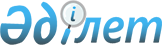 О внесении изменений в распоряжение Премьер-Министра Республики Казахстан от 18 июля 2013 года № 111-р "О мерах по реализации законов Республики Казахстан от 21 июня 2013 года "О пенсионном обеспечении в Республике Казахстан" и "О внесении изменений и дополнений в некоторые законодательные акты Республики Казахстан по вопросам пенсионного обеспечения"Распоряжение Премьер-Министра Республики Казахстан от 4 октября 2013 года № 163-р

      Внести в распоряжение Премьер-Министра Республики Казахстан от 18 июля 2013 года № 111-р «О мерах по реализации законов Республики Казахстан от 21 июня 2013 года «О пенсионном обеспечении в Республике Казахстан» и «О внесении изменений и дополнений в некоторые законодательные акты Республики Казахстан по вопросам пенсионного обеспечения» следующие изменения:



      в перечне нормативных правовых актов, принятие которых необходимо в целях реализации законов Республики Казахстан от 21 июня 2013 года «О пенсионном обеспечении в Республике Казахстан» и «О внесении изменений и дополнений в некоторые законодательные акты Республики Казахстан по вопросам пенсионного обеспечения», утвержденном указанным распоряжением: 



      графу 5 строки, порядковый номер 1, изложить в следующей редакции:

      «октябрь 2013 года»;



      строку, порядковый номер 14, исключить; 



      графу 5 строки, порядковый номер 19, изложить в следующей редакции:

      «октябрь 2013 года»; 



      строку, порядковый номер 58, исключить.      Премьер-Министр                    С. Ахметов
					© 2012. РГП на ПХВ «Институт законодательства и правовой информации Республики Казахстан» Министерства юстиции Республики Казахстан
				